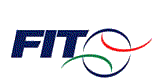 FEDERAZIONE ITALIANA TENNISU R G E N T ESpedire in giornata (1)RAPPORTO DEL GIUDICE ARBITROAL GIUDICE SPORTIVO (2)Il sottoscritto G.A.  ................................................................................     qualifica   ........................ Codice   ..................con designazione n.  ......................................   del       C.C.U.G.        D.S.R.       F.U.P.per la direzione tecnica della competizione a squadre   .......................................................................................................... tra gli Affiliati   .......................................................................................................................................................... e svoltasi a  ..........................................................................................   dal   ..............................     al   ................................. Ho avvertito l’Affiliato/i che avrei trasmesso il rapporto al Giudice Sportivo (nazionale/territoriale) per le eventuali ulteriori sanzioni di suacompetenza  SI           NOHo contestato l’addebito all’Affiliato/i       SI              NO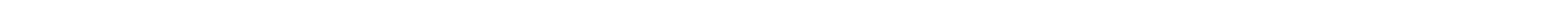 Ho avvertito l’Affiliato/i che ha 3 (tre) giorni per depositare o spedire chiarimenti scritti alla Segreteria del G. S.          SI                NODENUNCIA, per assenza totale della squadra i/il seguenti/e Affiliati/o, per le decisioni che il Giudice Sportivo riterrà opportuno di adottare e per i quali non ha potuto procedere seduta stante: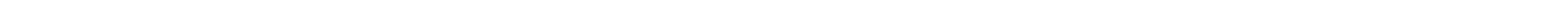 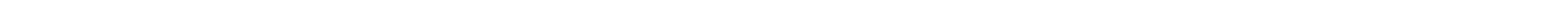 Data,firma del Giudice ArbitroN.B.: - Il presente modulo deve essere spedito con urgenza, in ordine alla competenza, nello stesso giorno dell’adozione del provvedimento;a) al Giudice sportivo nazionale – c/o F.I.T. STADIO OLIMPICO CURVA NORD “INGRESSO 44 SCALA G” – 00135 ROMAb) al Giudice sportivo territoriale – c/o Comitato regionale competente.- Sul referto arbitrale, al punto <<provvedimenti disciplinari>>, riportare l’assenza della o delle squadre.- Nel caso in cui il rapporto sia negativo, esso non deve essere spedito.(1) Spedire in giornata la presente copia con firma in originale . Anticipare via e mail all’indirizzo di posta elettronica del GS competente.(2) <<Nazionale>> o << Territoriale >> competente.Mod. 305S